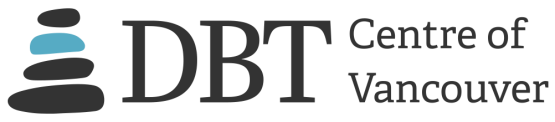 DBT Centre of Vancouver presents: The New DBT Skills – 
Part 1: Mindfulness and Distress Tolerance PRESENTED BY: 	ALEX CHAPMAN, Ph.D.
 	JOHN WAGNER, Ph.D.FRIDAY, MAY 6TH, 2016  9 AM – 4:30 PMItalian Cultural Centre; Trattoria Hall 3075 Slocan St Vancouver BC ABOUT THE WORKSHOPThe publication of the 2nd edition of Dr. Marsha Linehan’s DBT Skills Training Manual in 2015 greatly expanded the skills available for assisting clients struggling with a range of psychological problems. The second edition is more than 4 times the length of the first and includes a booklet of new handouts. This special 2-part training will explore many of the new DBT skills. Some of the topics will include ways to deepen clients' (and clinicians') understanding of mindfulness, strategies for building new relationships and ending destructive ones, methods to move forward in valued directions in life, problem-solving skills, and strategies for use in helping clients better manage addictions.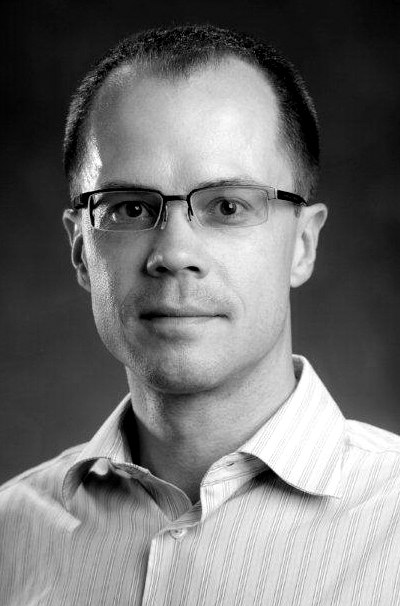 Part one of this workshop will focus on the new mindfulness and distress tolerance skills.  In the area of mindfulness skills, the workshop will provide guidance on how to understand and address mindfulness from a spiritual perspective, how to use mindfulness to increase compassion and wisdom, and how to walk the middle path by balancing "being mind" with "doing mind". Some of the newer distress tolerance skills include effective methods for reducing extreme emotions quickly and a variety of techniques for working with addictions. By the end of this training, participants should be able to: Identify at least 5 new ways to practice mindfulness.Better explain mindfulness from a spiritual perspective.Identify the role of Being Mind and Doing Mind in achieving better life balance.Describe new methods for reducing intense emotions easily.Explain at least 4 additional skills to overcome addictions.RECOMMENDED READINGLinehan, M. M. (2015). DBT skills training manual. New York: Guilford.Linehan, M., M. (2015). DBT skills training handouts and worksheets. New York: Guilford.WHO SHOULD ATTENDThis workshop is intended for psychologists, social workers, mental health counselors, and other mental health professionals who have already had exposure to the DBT skills covered in the first edition of Dr. Linehan’s Skills Training Manual for Treating Borderline Personality Disorder. While some of these new strategies can be used independently of the previous skills, a good working knowledge of them is important for successfully incorporating the new skills into your practice.Part 2 of this training—Interpersonal Effectiveness and Emotion Regulation—will be offered in the Fall of 2016.ABOUT THE SPEAKERSDr. Alex Chapman, 
R. Psych., is the President of the DBT Centre and Coordinator of the Clinical Science area in the Department of Psychology at Simon Fraser University (SFU). Full bio.Dr. John Wagner, 
R. Psych., is the Director of the DBT Centre of Vancouver and an Adjunct Professor in the Department of Psychology at the University of British Columbia. Full bio. 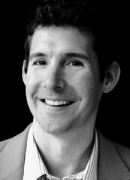 TO REGISTEROnline: dbtvancouver.com/workshopsFax form (see page 2) to: 604-569-1230Mail form (see page 2) to: 
DBT Centre of Vancouver1040-1200 Burrard St Vancouver BC V6Z 2C7For more information, call: 604-569-1156 The DBT Centre of Vancouver is approved by the Canadian Psychological Association to offer continuing education for psychologists. The DBT Centre of Vancouver maintains responsibility for the programELIGIBLE FOR 6 CE CREDITSRegistration for DBT Centre of Vancouver May 2016 Workshop 
Friday, May 6th, 2016 9:00am – 4:30pm / Italian Cultural Centre 3075 Slocan St Vancouver BC to register: 1. Online at www.dbtvancouver.com/workshops2. Or mail, fax, or email this page to: DBT Centre of Vancouver	Suite 1040, 1200 Burrard StVancouver BC V6Z 2C7Fax: 604.569.1230 PH: 604-569-1156Email: info@dbtvancouver.comPERSONAL INFORMATION (please type**)PAYMENT INFORMATION (please type**)** May have some difficulties on MAC/Apple softwareName: Name: Street address:Street address:City:      City:      City:      City:      Prov./State:      Prov./State:      Postal Code/Zip:      Phone:Email:Yes, please add me to your mailing list. 
(DBT Centre sends out periodic emails regarding upcoming workshops We will not sell your information to any third parties.)Yes, please add me to your mailing list. 
(DBT Centre sends out periodic emails regarding upcoming workshops We will not sell your information to any third parties.)Yes, please add me to your mailing list. 
(DBT Centre sends out periodic emails regarding upcoming workshops We will not sell your information to any third parties.)Yes, please add me to your mailing list. 
(DBT Centre sends out periodic emails regarding upcoming workshops We will not sell your information to any third parties.)Yes, please add me to your mailing list. 
(DBT Centre sends out periodic emails regarding upcoming workshops We will not sell your information to any third parties.)Yes, please add me to your mailing list. 
(DBT Centre sends out periodic emails regarding upcoming workshops We will not sell your information to any third parties.)Yes, please add me to your mailing list. 
(DBT Centre sends out periodic emails regarding upcoming workshops We will not sell your information to any third parties.)I require a gluten-free lunchI require a gluten-free lunchI require a gluten-free lunchI have other dietary needs: I have other dietary needs: I have other dietary needs: I have other dietary needs: I am paying by: Cheque (Make payable to DBT Centre of Vancouver Credit Card (fill information below) I am paying for: Early Bird Professional $207.90        Early Bird Student (include status of student confirmation) $109.73   Regular Professional $236.78            Regular Student (include status of student confirmation) $121.28     Registration will not be processed without payment. 
If you do not receive an email within 1 -2 business days, please email info@dbtvancouver.comI am paying by: Cheque (Make payable to DBT Centre of Vancouver Credit Card (fill information below) I am paying for: Early Bird Professional $207.90        Early Bird Student (include status of student confirmation) $109.73   Regular Professional $236.78            Regular Student (include status of student confirmation) $121.28     Registration will not be processed without payment. 
If you do not receive an email within 1 -2 business days, please email info@dbtvancouver.comI am paying by: Cheque (Make payable to DBT Centre of Vancouver Credit Card (fill information below) I am paying for: Early Bird Professional $207.90        Early Bird Student (include status of student confirmation) $109.73   Regular Professional $236.78            Regular Student (include status of student confirmation) $121.28     Registration will not be processed without payment. 
If you do not receive an email within 1 -2 business days, please email info@dbtvancouver.comName on credit card:Credit card #:Exp. date:      /     I hereby sign and give the DBT Centre of Vancouver permission to charge $      to my credit card.  The DBT Centre of Vancouver protects client confidentiality and will not divulge or sell this information.I hereby sign and give the DBT Centre of Vancouver permission to charge $      to my credit card.  The DBT Centre of Vancouver protects client confidentiality and will not divulge or sell this information.I hereby sign and give the DBT Centre of Vancouver permission to charge $      to my credit card.  The DBT Centre of Vancouver protects client confidentiality and will not divulge or sell this information.I have read and understand the cancellation policy. 
Signature :      (Digital signature or initials accepted.)I have read and understand the cancellation policy. 
Signature :      (Digital signature or initials accepted.)I have read and understand the cancellation policy. 
Signature :      (Digital signature or initials accepted.)